Français 2La Saint Valentin			Name _______________________________________A. Key Word Recognition. Find the French words/phrases that best express the meanings of the following English words/phrases.1. The United Kingdom _________________________2. The Netherlands_________________________3. less than_________________________4.  a piece of jewelry_________________________5. average budget_________________________6. is celebrated _________________________7. a diet book_________________________8. a household appliance_________________________9. a makeover_________________________10.  a scale _________________________B. What is the main idea of this infographic?  Answer in English. ____________________________________________________________________________________________________________________________________________________________________________________________________C. Supporting Details. 1. Check each detail that is mentioned in the article (not all are included).2. Fill in the information that is given for each detail you have checked.  Write in English. ___ The amount of money spent on Valentine’s Day flowers in 2011. ____________________  The average price of a bouquet of flowers in the U.S. ____________________  The average price of a bouquet of flowers in France____________________  The percentage of Americans that give jewelry for Valentine’s Day____________________  The percentage of French people that give jewelry for Valentine’s Day____________________  The percentage of French couples that think Valentine’s day is the most romantic day of the year _________________ The percentage of French people who give practical gifts ____________________  The percentage of French people who give romantic gifts ____________________  The percentage of French couples who don’t celebrate Valentine’s Day because it’s so commercial ________________ A country where Valentine’s Day is celebrated between friends _________________D. Guessing Meaning from Context. Find the underlined words/phrases and write what you think they mean in English. 1. 12% des Français optent pour des cadeaux très romantiques (un massage à deux, un vol en montgolfière, une balade à cheval) ________________________2. La Saint Valentin représente 40% du chiffre d’affaires des bijoutiers et des fleuristes. ________________________3. 85% des femmes interrogées souhaitent recevoir une bague. ________________________4. une crème anti rides ________________________5. Un objet déco “ramasse poussière” ____________________________E. Comparing Cultural Perspectives. Answer the following questions in English. Compare French and American perspectives on Valentine’s Days based on what you read in the infographic. ________________________________________________________________________________________________________________________________________________________________________________________________________________________________________________________________________________________________________________________________________________________________________________________________________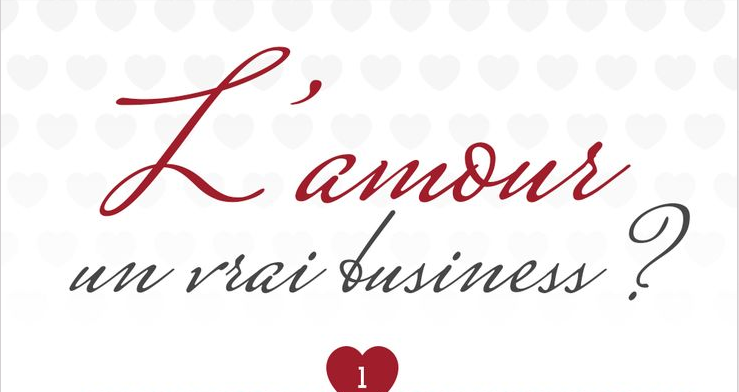 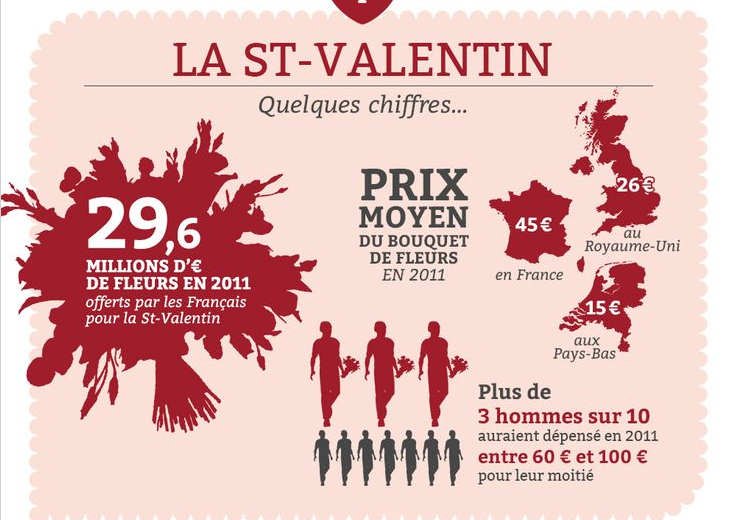 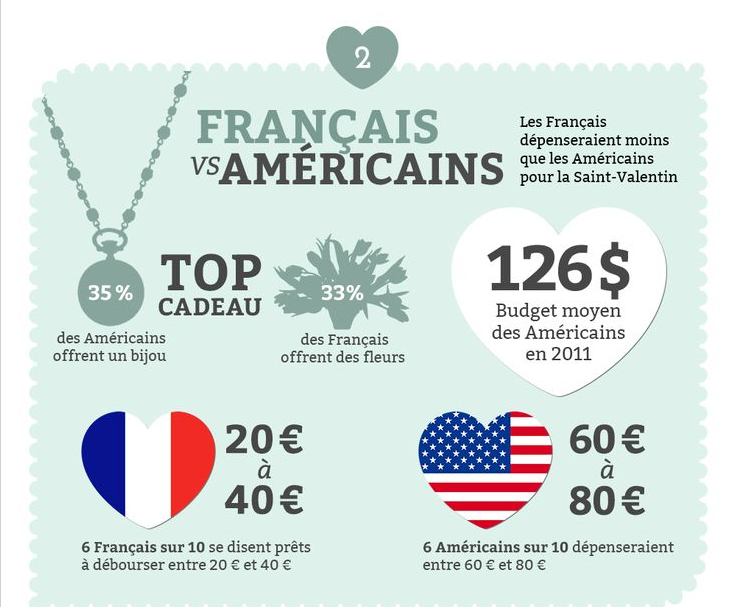 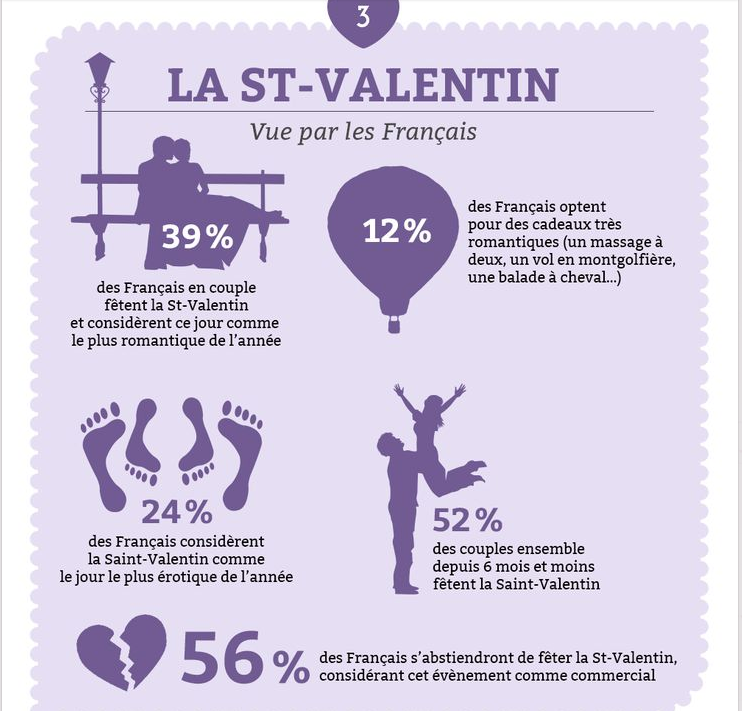 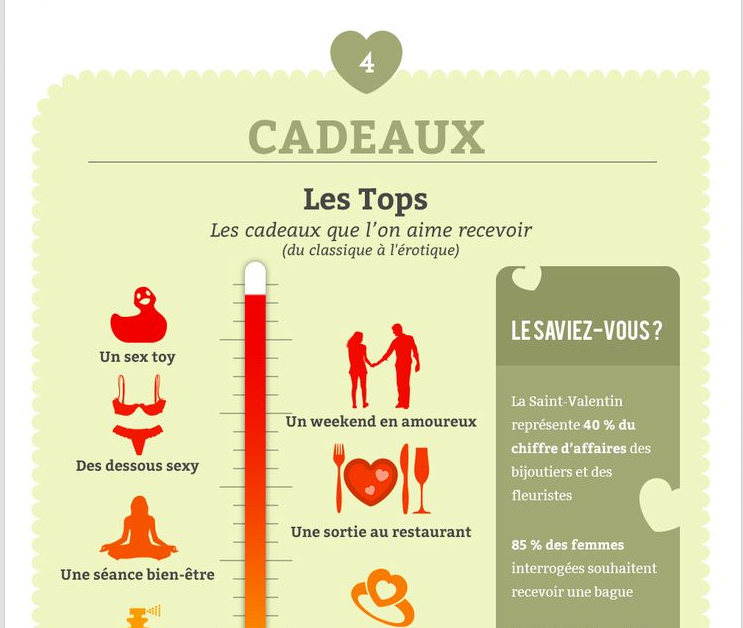 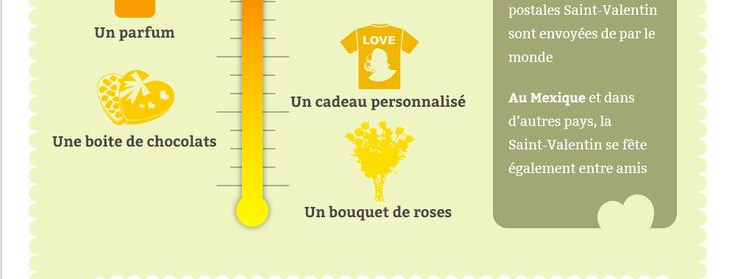 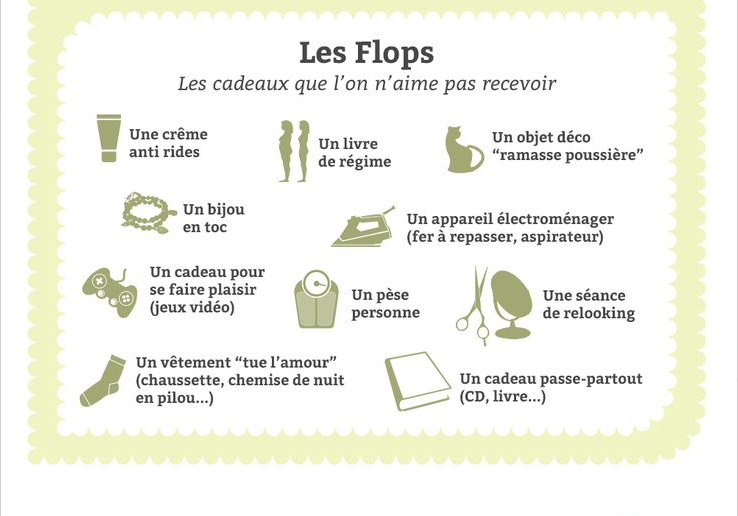 http://fr.locita.com/societe/infographie-la-saint-valentin-un-vrai-business-107822 